2 Maja obchodzimy Dzień Flagi.Zapraszam do twórczej zabawy, do wykonania  pieczątki z ziemniaka .Do wykonania pracy potrzebujemy:- ziemniak -farby :kolor biały(oznacza czystość serca), kolor czerwony (oznacza przelaną krew za ojczyznę)-brystol (szary).Ziemniaka przecinany na pół, rysujemy ołówkiem  serce następnie je wycinany na 0,5 cm. Tu potrzebna jest pomoc osoby dorosłej!.Tak przygotowaną pieczątkę maczamy w farbie i stemplujemy tak, aby powstała Polska Flaga. 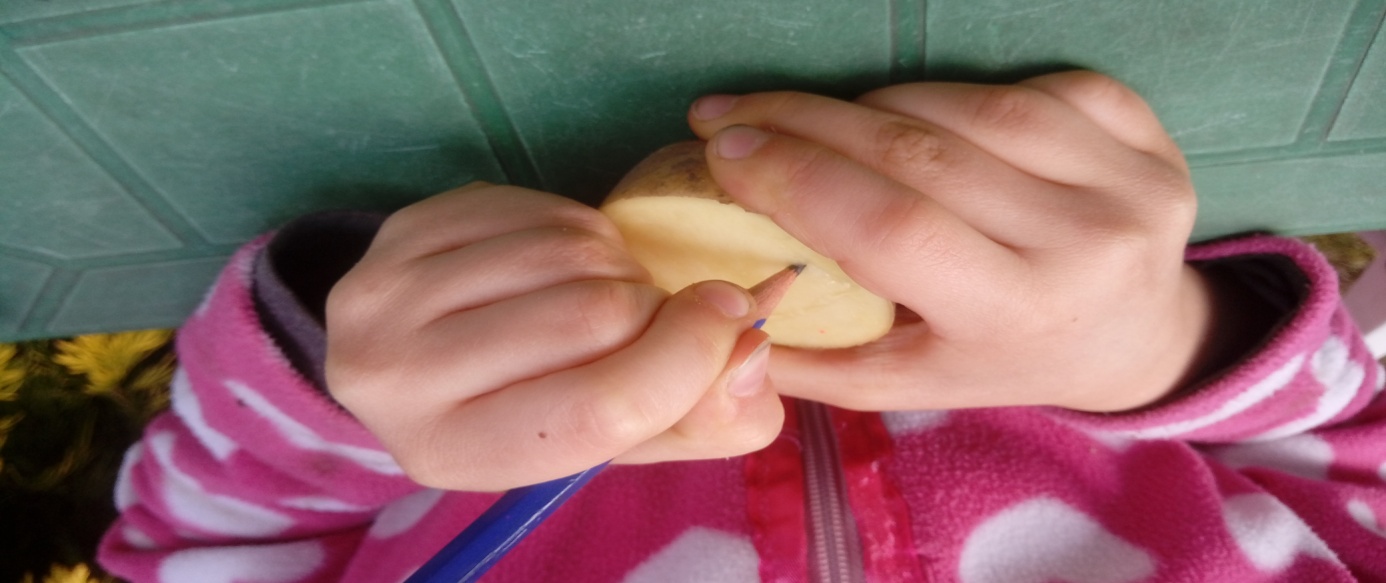 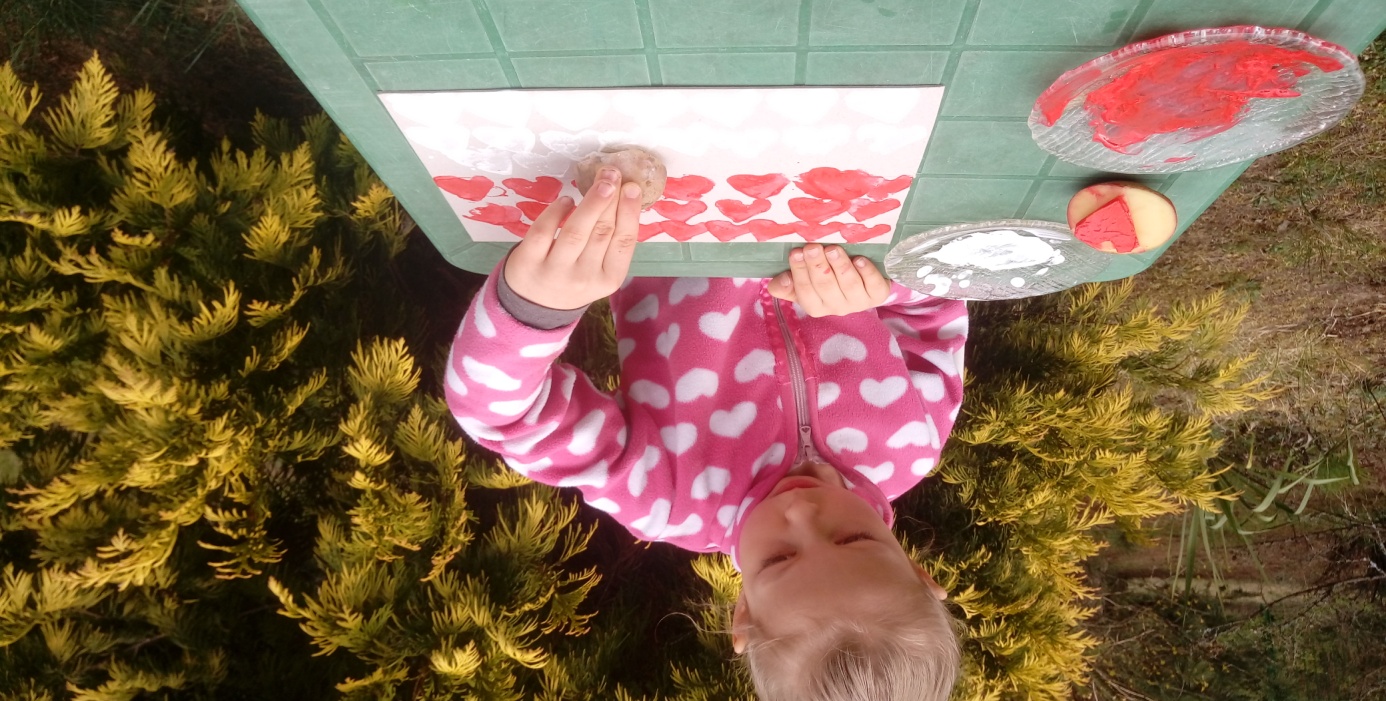 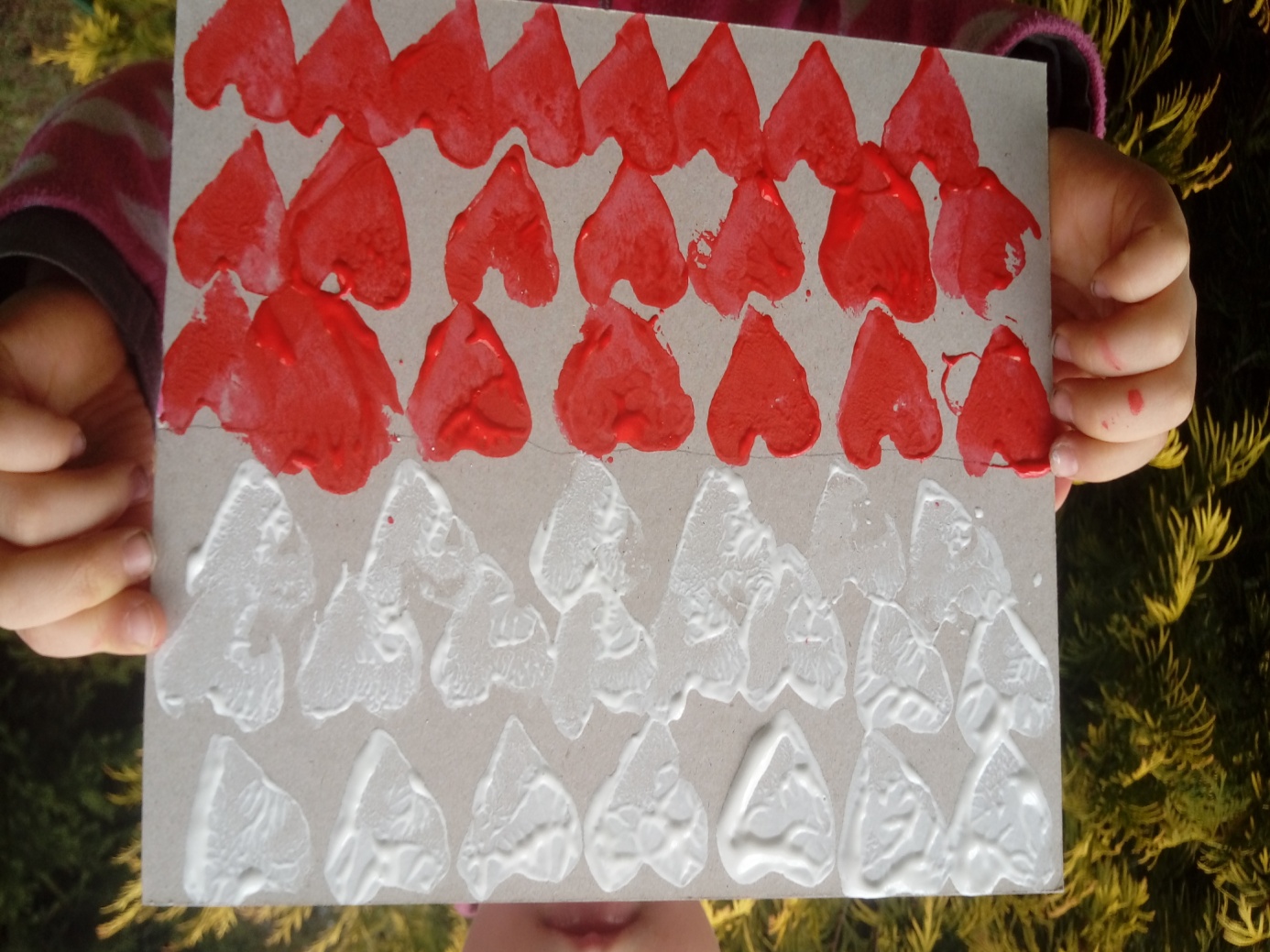 Miłej zabawy;)Małgorzata Busma 